A $2,500 non-fundable application fee is to be submitted with the application.1.  Applicant Company/User
Principal Officers/Owners only if company is privately held (10% ownership or more) Information on Existing Business (attach additional information/brochures if necessary)Bank References – (List banks in which business has existing accounts.)     Description of Proposed ProjectProject Description (attach additional pages if necessary: __________________________________
 _____________________________________________________________________________________

_____________________________________________________________________________________

_____________________________________________________________________________________Projected Project Start Date: _________________   Projected Completion Date: ________________

6.	Project BudgetDocumentationFor a BOND FUND transaction, the following information must be submitted with your Project Application to receive consideration:Three (3) years of historical Financial Statements (balance sheet, P & L).Most current Interim Financial Statements (not more than 90 days old).Brief history of business.Any other information that you feel will assist in the review of our project.
For a CONDUIT FINANCING Project, the following information must be submitted with your Project Application to receive consideration:Names of bank/underwriterName of bond counselAny other information that you feel will assist in the review of your project.Additional information will be required during due diligence process.Equal OpportunityAll programs of the Portage County Port Authority (PCPA) are offered on a nondiscriminatory basis, without regard to race, color, national origin, religion, sex, age or disability.Application Fee ScheduleThe $2,500 application fee is payable upon submission of application and is non-refundable.  Additional fees apply upon issuance/closing of the bonds.
Submission AcknowledgmentAs an authorized agent of the Applicant Company, I hereby submit this Project Application.  I understand that any false statement in this record may subject the Applicant Company and signer to criminal prosecution.  I understand that additional information will be required.  I also understand that this document in no way constitutes a commitment of funds by the Portage County Port Authority and any of its loan programs.___________________________________________
Signature

__________________________________________		_____________________________
Printed name, Title					DateCompany or Project Name: Company or Project Name: Company or Project Name: Street Address:Street Address:Street Address: City:State:ZipFederal Tax Identification Number:Federal Tax Identification Number:Federal Tax Identification Number:Contact Person:Contact Person:Title:Telephone (office):Telephone (office):Cell phone:E-mail:E-mail:Fax:Web site:Web site:Web site: Name and Title: Name and Title: Name and Title:Percent of Ownership:Social Security#Ever filed for bankruptcy?Name and Title:Name and Title:Name and Title:Percent of Ownership:Social Security#Ever filed for bankruptcy?Type of Business:Type of Business:Principal Product/Service:Principal Product/Service:Number of:   Full Time Employees                       Number of Part Time EmployeesNumber of:   Full Time Employees                       Number of Part Time EmployeesPayroll:  Full Time Employees $                            Part Time Employees $Payroll:  Full Time Employees $                            Part Time Employees $Date Established:Benefits (check all that apply)    Health Care         401K match               OtherBenefits (check all that apply)    Health Care         401K match               OtherBank Name:Bank Name:Contact:  Phone Number:Bank Name:Bank Name:Contact:  Phone Number:Bank NameBank NameContact:  Phone Number:Location:Location:Address:Address:City/Village/Township:County:If relocation, please indicate from where:If relocation, please indicate from where:Will new jobs be created:If yes, how many over 3 year period:How many employees do you have at this location?How many in the State of Ohio?Project Costs$Land$Building$Machinery/Equipment$Other (if applicable)$$$Total Project Costs$Project FundingOwner Equity (min. 10% of project)$Port Authority Funding (desired)$Other (if applicable)$$$$Total Project Funding$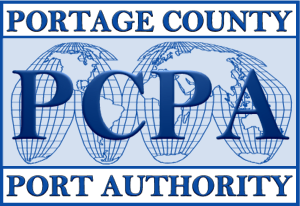 